F. S. Ervin Elementary Uniform Policy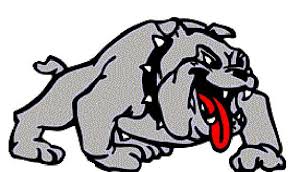 The 2020-2021 School Uniform attire for F. S. Ervin students are:Red, White, or Blue polo shirts (long or short sleeve)Navy blue, or Khaki bottom-pants, shorts, and skirts-shorts and skirts are to be worn below the knee.Belt-black or brown**Masks are strongly encouraged**Shoes-Sneakers-Note: Students are not allowed to wear flip-flops or slippers to school, unless advise by a medical professional. If there are any questions or concerns, please feel free to call the school at (334) 963-4702.